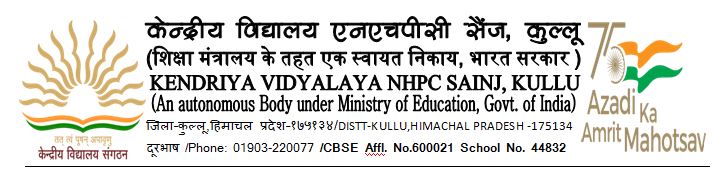                                                                                                                दिनांक: 18.04.2024सूचनाके.वि.स. मुख्यालय और के.वि.क्षे.सं. गुरुग्राम से प्राप्त निर्देशों के अनुसार कक्षा-प्रथम की प्रवेश हेतु Lottery का आयोजन 19.04.2024 के बजाय 22.04.2024 को दोपहर 12:30 से 1:30 बजे तक किया जाएगा I इससे संबंधित चयनित और प्रतीक्षा सूची उम्मीदवारों की Provisional List उसी दिन की संध्या को विद्यालय की वेबसाइट पर अपलोड तथा विद्यालय के नोटिस बोर्ड पर प्रदर्शित कर दी जायेगी Iप्रवेश प्रभारी                                                                                                       प्राचार्या